Pladetektonik – tre typer af pladerande
Hvilke pladerande er henholdsvis konstruktive, destruktive og bevarende? Indskriv svar i tekstboksene.		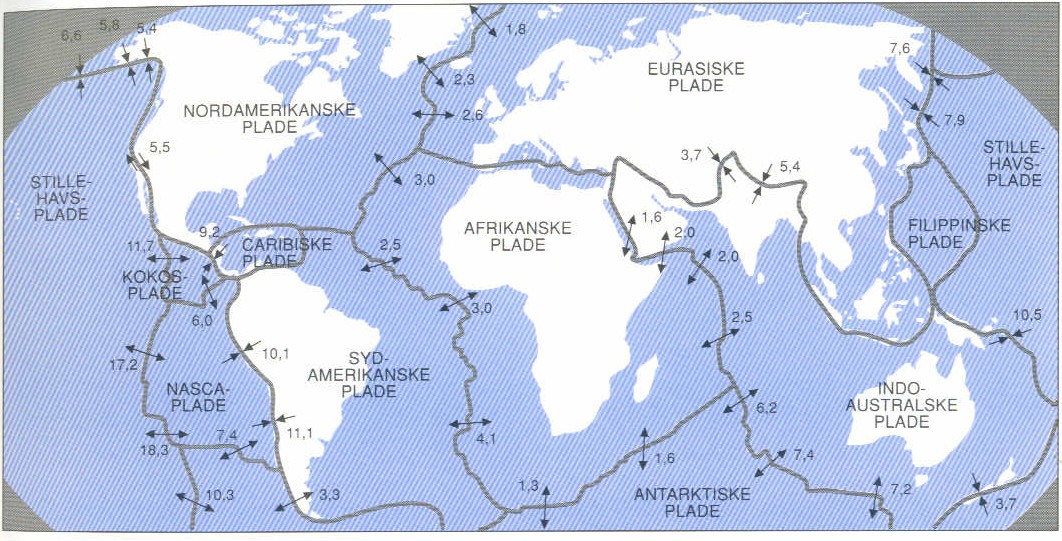 